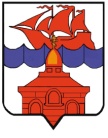 РОССИЙСКАЯ ФЕДЕРАЦИЯКРАСНОЯРСКИЙ КРАЙТАЙМЫРСКИЙ ДОЛГАНО-НЕНЕЦКИЙ МУНИЦИПАЛЬНЫЙ РАЙОНАДМИНИСТРАЦИЯ СЕЛЬСКОГО ПОСЕЛЕНИЯ ХАТАНГАПОСТАНОВЛЕНИЕ 16.09.2019 г.                                                                                                                    № 143 -  ПО внесении изменений в Постановление администрации сельского поселения Хатанга от 30.09.2014 г. № 124-П «Об утверждении Примерного положения об оплате труда работников муниципальных казенных учреждений дополнительного образования»В соответствии со статьями 135, 144 Трудового кодекса Российской Федерации, статьей 14 Федерального закона от 06.10.2003 г. № 131-ФЗ «Об общих принципах организации местного самоуправления в Российской Федерации», Законом Красноярского края  от 29.10.2009 г. № 9-3864 «О системах оплаты труда работников краевых государственных учреждений», Решением Хатангского сельского  Совета депутатов от 26.09.2014 г. № 153-РС «Об утверждении Положения о системах оплаты труда работников муниципальных учреждений сельского поселения Хатанга», руководствуясь статьей 8  Устава сельского поселения Хатанга,ПОСТАНОВЛЯЮ:Внести в Постановление Администрации сельского поселения Хатанга от 30.09.2014г. №124-П «Об утверждении Примерного положения об оплате труда работников муниципальных казенных учреждений дополнительного образования» (далее – Постановление), следующие изменения:Пункты 2.3., 2.4., 2.5., 2.6. раздела II Приложения 1 к Постановлению изложить в следующей редакции:«2.3. Минимальные размеры окладов (должностных окладов), ставок заработной платы по должностям работников устанавливаются на основе отнесения занимаемых ими должностей к профессиональным квалификационным группам (далее-ПКГ), утвержденным Приказом Министерства здравоохранения и социального развития Российской Федерации от 05.05.2008г. № 216н «Об утверждении профессиональных квалификационных групп должностей работников образования:Должности,отнесенные к ПКГ «Должности педагогических работников»1 квалификационный уровень                                                 		4302 рубля;2 квалификационный уровень                                                 		4503 рубля;3 квалификационный уровень                                                 		4931 рубль;4 квалификационный уровень                                                 		5396 рублей. 2.4. Минимальные размеры окладов (должностных окладов), ставок заработной платы по должностям работников устанавливается на основе отнесения занимаемых ими должностей к профессиональным квалификационным группам (далее-ПКГ), утвержденным Приказом Минздравсоцразвития РФ от 29.05.2008г. №247-н «Об утверждении профессиональных квалификационных групп должностей руководителей, специалистов и служащих»:Должности, отнесенные к ПКГ «Общеотраслевые должности служащих второго уровня»1 квалификационный уровень                                                		3439 рублей;2 квалификационный уровень                                                		3779 рублей.2.5. Минимальные размеры окладов (должностных окладов), ставок заработной платы по должностям общеотраслевых профессий рабочих устанавливаются на основе отнесения занимаемых ими должностей к квалификационным уровням ПКГ, утвержденным Приказом Министерства здравоохранения и социального развития Российской Федерации от 29.05.2008г. N 248н "Об утверждении профессиональных квалификационных групп общеотраслевых профессий рабочих":должности, отнесенные к ПКГ "Общеотраслевые профессии рабочих первого уровня"1 квалификационный уровень                                                  		2662 рубля.2.6. Должности, не вошедшие в квалификационные уровни профессиональных квалификационных групп:уборщик служебных помещений					            2662 рубля;рабочий по комплексному обслуживанию и ремонту зданий               2662 рубля;администратор								3779 рублей.».Опубликовать Постановление в Информационном бюллетене Хатангского сельского Совета депутатов и администрации сельского поселения Хатанга и на официальном сайте органов местного самоуправления сельского поселения Хатанга www.hatanga24.ru.Настоящее Постановление вступает в силу в день, следующий за днем его официального опубликования и распространяет свое действие на правоотношения, возникшее с 01.10.2019 года.Контроль за исполнением настоящего Постановления возложить на заместителя Главы сельского поселения Хатанга по вопросам культуры, молодежной политики и спорта Майнагашева А. С.Исполняющая обязанности Главы сельского поселения Хатанга                                                                          А. И. Бетту